Değerli Katılımcılar,Bölümümüzün öğretim programının kalitesinin yükseltilmesi ve sizlere daha iyi olanaklar sağlamak amacıyla akreditasyon ve değerlendirme çalışmaları yapılmaktadır. Ankette yer alan maddelere vereceğiniz samimi ve içten cevaplar, sizlere daha nitelikli eğitim-öğretim hizmeti sunmamıza yardımcı olacaktır. Lütfen, tüm soruları özenle cevaplayınız. Değerli katkılarınız için teşekkür ederiz. Dear Participants,Accreditation and evaluation studies are carried out in order to improve the quality of the curriculum of our department and to provide you with better opportunities. The sincere answers to the questions in the questionnaire will help us to provide you with more qualified education. Please answer all questions carefully. Thank you for your valuable contribution. 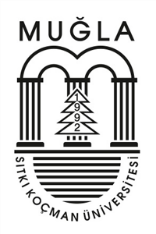 MUĞLA SITKI KOÇMAN ÜNIVERSİTESİMugla Sıtkı Kocman UniversityMÜHENDİSLİK FAKÜLTESİEngineering FacultyİNŞAAT MÜHENDİSLİĞİ BÖLÜMÜCivil Engineering DepartmentETKİNLİK SONRASI ANKETİ/ AFTER-EVENT SURVEYEtkinlik TarihiEvent DateMesleğinizOccupationKurumunuzInstitution1-Çok Az(Very Poor)2- Az(Poor)3- Orta(Neutral)4- İyiGood5- Çok İyiVery Good1Etkinlik konusu ilgimi çekti. (I interested in the event topic.)2Etkinlik konusunu mesleki açıdan faydalı buldum. (I found the event professionally efficient.)3Etkinlik konusuyla alakalı daha ayrıntılı bilgi almak isterim. (I would like to get more detailed  information about the event topic.)4Etkinliğin içeriğini anlaşılır ve seviyeme uygun buldum. (The content of the event was clear and appropriate for my level of knowledge.)5Etkinlik konusu yeni bilgi, beceri ve motivasyon kazanmamı sağladı. (The subject of the event enabled me to gain new knowledge, skills and motivation.)6Eğer varsa, konu ile ilgili diğer görüş ve önerileriniz: (Any other comments or suggestions about the event, if you have)Eğer varsa, konu ile ilgili diğer görüş ve önerileriniz: (Any other comments or suggestions about the event, if you have)Eğer varsa, konu ile ilgili diğer görüş ve önerileriniz: (Any other comments or suggestions about the event, if you have)Eğer varsa, konu ile ilgili diğer görüş ve önerileriniz: (Any other comments or suggestions about the event, if you have)Eğer varsa, konu ile ilgili diğer görüş ve önerileriniz: (Any other comments or suggestions about the event, if you have)Eğer varsa, konu ile ilgili diğer görüş ve önerileriniz: (Any other comments or suggestions about the event, if you have)